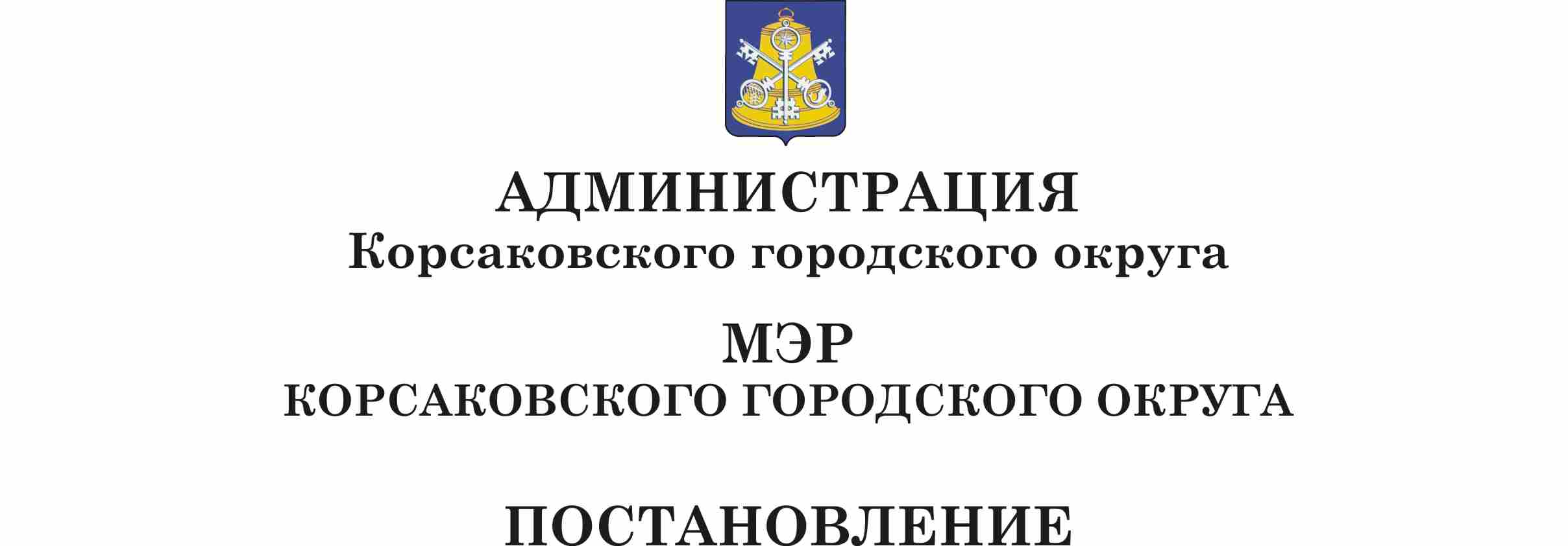 От   20.11.2012   №   1420В целях поддержки учителей общеобразовательных учреждений в решении жилищного вопроса, создания условий по закреплению квалифицированных  специалистов в общеобразовательных учреждениях Корсаковского городского округа ПОСТАНОВЛЯЮ:1. Утвердить муниципальную целевую программу «Поддержка учителей общеобразовательных учреждений Корсаковского городского округа при ипотечном жилищном кредитовании на 2012-2014 годы» (прилагается).2. Опубликовать настоящее постановление в газете «Восход» и разместить на официальном сайте администрации Корсаковского городского округа в сети «Интернет».МэрКорсаковского городского округа                                                                          Л.Б. МудроваУТВЕРЖДЕНАпостановлением мэра Корсаковского    городского округаот   20.11.2012   №   1420МУНИЦИПАЛЬНАЯ ЦЕЛЕВАЯ ПРОГРАММА«ПОДДЕРЖКА УЧИТЕЛЕЙ ОБЩЕОБРАЗОВАТЕЛЬНЫХ УЧРЕЖДЕНИЙ КОРСАКОВСКОГО ГОРОДСКОГО ОКРУГА ПРИ ИПОТЕЧНОМ ЖИЛИЩНОМ КРЕДИТОВАНИИ НА 2012-2014 ГОДЫ»РАЗДЕЛ 1. ПАСПОРТ ПРОГРАММЫРАЗДЕЛ 2. СОДЕРЖАНИЕ ПРОБЛЕМЫ И ОБОСНОВАНИЕНЕОБХОДИМОСТИ ЕЕ РЕШЕНИЯ ПРОГРАММНЫМИ МЕТОДАМИНастоящая Программа направлена на оказание поддержки учителям общеобразовательных учреждений Корсаковского городского округа, нуждающимся в улучшении своих жилищных условий, посредством приобретения (строительства) жилья в собственность данной категории граждан с использованием ипотечного кредита.Программа предполагает создание организационного и финансово-кредитного механизма оказания поддержки учителям общеобразовательных учреждений в приобретении (строительстве) жилья с использованием ипотечных кредитов.В результате проведенного в Корсаковском городском округе анализа причин, по которым граждане, имеющие профессиональное педагогическое образование, не желают продолжать педагогическую деятельность в общеобразовательных учреждениях, выявлено, что в  большинстве случаев такими причинами являются невысокий уровень доходов и отсутствие перспектив улучшения жилищных условий.            В настоящее время вопрос обеспечения привлекательности работы в общеобразовательных учреждениях Корсаковского городского округа и решения жилищного вопроса для данной категории работников является наиболее актуальным. В целях оказания поддержки в приобретении (строительстве) жилья с  помощью  ипотечных кредитов учителям общеобразовательных учреждений  Корсаковского городского округа, укрепления кадрового состава общеобразовательных учреждений, закрепления на рабочих местах в общеобразовательных учреждениях Корсаковского городского округа молодых учителей разработана настоящая Программа.РАЗДЕЛ 3. ПРОГРАММНЫЕ МЕРОПРИЯТИЯРеализация мероприятий Программы осуществляется по следующим направлениям:РАЗДЕЛ 4. РЕСУРСНОЕ ОБЕСПЕЧЕНИЕ ПРОГРАММЫИсточниками финансирования Программы являются средства федерального,  областного и местного бюджетов.Объемы средств местного бюджета на реализацию Программы определяются в размере не менее 5  процентов от суммы субсидии, предоставляемой за счет средств областного и федерального бюджетов.  Объем средств на реализацию Программы ежегодно корректируется с учетом бюджетных ассигнований из разных источников на соответствующий финансовый год и исходя из  количества заявленных участников Программы. РАЗДЕЛ 5. МЕХАНИЗМ РЕАЛИЗАЦИИ ПРОГРАММЫРеализация Программы предполагает осуществляться по следующим направлениям  оказания поддержки учителям (далее - участники Программы):- возмещение затрат первоначального взноса при получении ипотечного кредита на приобретение (строительство) жилья, но не более 20 процентов от суммы ипотечного кредита при уровне процентной ставки 8,5 процентов годовых за счет средств федерального и областного бюджетов;- возмещение разницы в процентных ставках, установленных по ипотечному договору участника Программы, и процентной ставкой 8,5 процентов годовых за счет средств бюджета Корсаковского городского округа.5.1. Условия и критерии участия в Программе:5.1.1. Участниками Программы могут быть учителя общеобразовательных учреждений Корсаковского городского округа, соответствующие следующим требованиям:- возраст до 35 лет включительно (на дату подачи заявления на участие в Программе не должно быть 35 лет плюс один день);- постоянно проживающие на территории Корсаковского городского округа;- наличие трудового договора по должности «учитель» по месту работы в общеобразовательном учреждении на территории Корсаковского городского округа и стаж педагогической работы не менее одного года;- отсутствие дисциплинарных взысканий;- нуждающиеся в жилых помещениях на территории Корсаковского городского округа;- наличие рекомендаций с места работы.5.1.2. Список участников Программы формируется ежегодно заново.5.1.3. Квота участников Программы устанавливается ежегодно министерством образования Сахалинской области.  5.1.4. В целях реализации Программы нуждающимися в жилых помещениях признаются потенциальные участники Программы, отвечающие следующим условиям:а) не являющиеся собственниками жилых помещений в Корсаковском городском округе по месту постоянной работы в общеобразовательном учреждении или членами семьи собственников жилых помещений;б) не являющиеся нанимателями жилых помещений по договорам социального найма или членами семьи нанимателя жилого помещения;в) являющиеся собственниками жилых помещений или нанимателями и обеспеченные общей площадью жилого помещения в Корсаковском городском округе по месту работы в общеобразовательном учреждении менее 33 кв. метров на участника Программы, не имеющего семьи; менее 42 кв. метров на семью участника Программы, состоящую из двух человек; менее 18 кв. метров на каждого члена семьи в семье участника Программы из трех и более человек.Членами одной семьи для целей настоящей Программы при расчете нуждаемости в жилых помещениях являются супруги, их несовершеннолетние дети независимо от места жительства, лица, объединенные признаками родства или свойства, совместно проживающие в жилом помещении не менее 3 лет, а также иные лица, вселенные в жилое помещение на основании решения суда.5.2. Размер и порядок возмещения затрат поддержки.5.2.1. Расчет размера поддержки производится исходя из размера общей площади жилого помещения, установленного для семей разной численности, количества членов семьи участника Программы и норматива стоимости 1 кв. метра общей площади жилья по Корсаковскому городскому округу, но не выше средней рыночной стоимости одного квадратного метра общей площади жилья по Сахалинской области, определяемой  Министерством регионального развития Российской Федерации.5.2.2. Размер общей площади жилого помещения, с учетом которой определяется размер возмещения затрат, составляет:а) для одиноких (не имеющих семей) участников Программы - 33 кв. метра;б) для семьи участника Программы, состоящей из 2 человек (супруги или 1 учитель и ребенок) - 42 кв. метра;в) для семьи участника Программы, состоящей из 3 или более человек, включающей помимо супругов 1 или более детей (либо семьи, состоящей из 1 учителя и 2 или более детей) - по 18 кв. метров на одного человека.5.2.3. Размер возмещения затрат первоначального взноса при получении ипотечного кредита устанавливается в соответствии с количеством членов семьи участника Программы и определяется по следующей формуле:Kp = S x m x 20%, где:Kp - размер возмещения затрат первоначального взноса;S - норматив стоимости 1 кв. метра площади жилья по муниципальному образованию, определенный в соответствии с требованиями, установленными в подпункте 5.2.1 настоящей Программы;m - размер общей площади жилого помещения, определенный в соответствии с подпунктом 5.2.2 настоящей Программы.5.2.4. Размер поддержки при предоставлении ежемесячной социальной выплаты для погашения части расходов участника Программы на уплату процентов по ипотечному кредиту определяется по формуле:Кп = Р x (Сб - 8,5%) / Сб, где:Кп - размер поддержки при предоставлении ежемесячной социальной выплаты для погашения части расходов участника;Р - сумма уплаченных процентов по ипотечному договору за месяц;Сб - процентная ставка по ипотечному договору.5.2.5. Право на получение возмещения затрат на первоначальный взнос для приобретения (строительства) жилья с использованием ипотечного кредита имеют участники Программы, выполнившие следующие требования:- заключившие договор о приобретении (на строительство) жилья с использованием ипотечного кредита; - заключившие договор об ипотечном кредитовании на приобретение (строительство) жилья;  - заключившие соглашение о предоставлении мер социальной поддержки участнику Программы при получении ипотечного кредита;- заключившие дополнительное соглашение к трудовому договору об обязательстве участника Программы отработать в общеобразовательном учреждении 5 лет с даты получения мер социальной поддержки в рамках Программы.Право на улучшение жилищных условий с использованием возмещения затрат на первоначальный взнос за счет бюджетных средств предоставляется участнику Программы только один раз.5.2.6. Размер поддержки, выделяемой из федерального бюджета, порядок предоставления средств из федерального бюджета определяются нормативными правовыми актами Правительства Российской Федерации. 5.2.7. Размер поддержки, выделяемой из областного бюджета, порядок и условия предоставления средств из областного бюджета определяются нормативными правовыми актами Правительства Сахалинской области.Предоставление субсидий из областного бюджета бюджетам муниципальных образований на возмещение затрат первоначального  взноса при получении ипотечного кредита участников Программы будет осуществляться в соответствии с Положением о порядке предоставления и расходования субсидий из областного бюджета Сахалинской области, выделяемых на реализацию ведомственной целевой программы «О государственной поддержке учителей общеобразовательных учреждений при ипотечном жилищном кредитовании на 2012-2014 годы», утвержденным Постановлением Правительства Сахалинской области от 09.08.2012 № 407.5.2.8. Размер поддержки и условия предоставления средств из бюджета Корсаковского городского округа определяются постановлением мэра Корсаковского городского округа.         5.2.9 Положение о порядке определения участников муниципальной целевой программы «Поддержка учителей общеобразовательных учреждений Корсаковского городского округа при ипотечном жилищном кредитовании на 2012-2014 годы»  предусмотрено в приложении  к настоящей Программе.6. В целях реализации программных мероприятий определяется уполномоченный орган по реализации  муниципальной целевой программы «Поддержка учителей общеобразовательных учреждений Корсаковского городского округа при ипотечном жилищном кредитовании на 2012-2014 годы» (далее – Уполномоченный орган).7. Функции Уполномоченного органа возлагаются на департамент социального развития администрации Корсаковского городского округа.8. При Уполномоченном органе по реализации Программы создается комиссия по формированию списков молодых учителей, имеющих право на поддержку при ипотечном жилищном кредитовании (далее – Комиссия).  Комиссия осуществляет деятельность в соответствии с Положением, утвержденным постановлением мэра Корсаковского городского округа. 9. В период реализации Программы департамент социального развития администрации Корсаковского городского округа как Уполномоченный орган представляет в министерство образования Сахалинской области отчет о ходе реализации Программы по формам и в сроки, установленные министерством образования Сахалинской области.  РАЗДЕЛ 6. ОЦЕНКА СОЦИАЛЬНО-ЭКОНОМИЧЕСКОЙ ЭФФЕКТИВНОСТИ ПРОГРАММЫМониторинг и контроль за ходом реализации Программы, а также оценку достижения или анализ причин недостижения индикаторов Программы осуществляет администрация Корсаковского городского округа.Эффективность реализации Программы и использования выделенных средств федерального, областного и местных бюджетов обеспечивается за счёт:- прозрачности использования бюджетных средств;- регулирования порядка расчета размера и предоставления поддержки;- адресного предоставления поддержки.Разработанная система индикаторов обеспечит мониторинг реализации поставленных задач и достижения за оцениваемый период целей, намеченных в рамках Программы, а также позволит своевременно вносить уточнения или изменения в Программу.СИСТЕМА ИНДИКАТОРОВ ОЦЕНКИ СОЦИАЛЬНО-ЭКОНОМИЧЕСКОЙ ЭФФЕКТИВНОСТИ ПРОГРАММЫРАЗДЕЛ 7. ЗаключениеРеализация мероприятий муниципальной целевой программы «Поддержка учителей общеобразовательных учреждений Корсаковского городского округа при ипотечном жилищном кредитовании на 2012-2014 годы» позволит:- оказать поддержку в приобретении (строительстве) жилья с помощью ипотечных кредитов не менее 6 учителям общеобразовательных учреждений Корсаковского городского округа;- обеспечить привлекательность работы в бюджетной сфере, укрепить кадровый состав общеобразовательных учреждений. Приложение к  муниципальной целевой программе«Поддержка учителей общеобразовательных учреждений Корсаковского городского округа при ипотечном жилищном кредитовании на 2012-2014 годы», утвержденной постановлением мэра Корсаковского городского округа от   20.11.2012   №   1420ПОЛОЖЕНИЕО ПОРЯДКЕ ОПРЕДЕЛЕНИЯ УЧАСТНИКОВМУНИЦИПАЛЬНОЙ ЦЕЛЕВОЙ ПРОГРАММЫ«ПОДДЕРЖКА УЧИТЕЛЕЙ ОБЩЕОБРАЗОВАТЕЛЬНЫХ УЧРЕЖДЕНИЙ КОРСАКОВСКОГО ГОРОДСКОГО ОКРУГА ПРИ ИПОТЕЧНОМ ЖИЛИЩНОМ КРЕДИТОВАНИИ НА 2012-2014 ГОДЫ»1. Настоящее Положение определяет условия и механизм определения участников муниципальной целевой программы «Поддержка учителей общеобразовательных  учреждений Корсаковского городского  округа при ипотечном жилищном  кредитовании на 2012-2014 годы» (далее - Программа).2. Участниками Программы являются учителя общеобразовательных учреждений Корсаковского городского округа, соответствующие требованиям, указанным в подпункте 5.1.1 Программы.3. Претендентами, нуждающимися в жилых помещениях, признаются лица, отвечающие условиям, указанным в подпункте 5.1.4 Программы.4. Формирование списка претендентов Программы осуществляется уполномоченным органом (далее - Уполномоченный орган).5. Для участия в Программе претендент представляет в Уполномоченный орган следующие документы:а) заявление по форме № 1 и форме № 3 приложения к настоящему Положению в 2-х экземплярах (один экземпляр возвращается заявителю с указанием даты принятия заявления и списка приложенных к нему документов);б) справку с места работы;в) копии паспортов (все страницы) претендента и членов его семьи старше 14 лет;г) копии свидетельства о браке (при наличии);д) справку о составе семьи;е) выписку из домовой книги, в случае если претендент зарегистрирован в доме;ж) выписку из лицевого счета;з) справку о наличии (отсутствии) в собственности жилой площади на всех членов семьи;и) выписку (извлечение) из технического паспорта на помещение с поэтажным планом (при наличии) и экспликацией из бюро технической инвентаризации;к) копию правоустанавливающего документа на жилое помещение, в котором зарегистрирован заявитель и члены его семьи.6. Уполномоченный орган организует работу по проверке сведений, содержащихся в представленных документах, и в 10-дневный срок с даты представления этих документов принимает решение о признании либо об отказе в признании претендента участником Программы, о чем письменно уведомляет претендента в 5-дневный срок с момента принятия решения.7. Основаниями для отказа в признании претендента участником Программы являются:а) претендент не соответствует требованиям, указанным в подпунктах 5.1.1 и 5.1.4  Программы; б) непредставление или представление претендентом не всех документов, предусмотренных в пункте 5 настоящего Положения;в) недостоверность сведений, содержащихся в представленных документах.8. Повторное обращение претендента с заявлением об участии в Программе допускается после устранения оснований для отказа, предусмотренных в пункте 7 настоящего Положения.9. Уполномоченный орган формирует список претендентов на участие в Программе (далее – список) по форме № 2 и форме № 4 приложения к настоящему Положению в  срок до 1 марта соответствующего года.Список формируется Уполномоченным органом в хронологической последовательности, в соответствии с первоочередной необходимостью предоставления поддержки претендентам на участие в Программе.10. Сформированный список претендентов на участие в  Программе подписывается  мэром Корсаковского городского округа и  направляется в министерство образования Сахалинской области.Приложение  к Положению о порядке определения участников муниципальной целевой программы «Поддержка учителей общеобразовательных учреждений Корсаковского городского округа при ипотечном жилищном кредитовании на 2012-2014 годы»Форма № 1В департамент социального развития администрации Корсаковского городского округа(Уполномоченный орган)ЗАЯВЛЕНИЕ    Прошу   включить   в   состав   участников муниципальной целевой программы «Поддержка учителей общеобразовательных учреждений Корсаковского городского округа при ипотечном жилищном кредитовании на 2012-2014 годы»:   	 Заявитель__________________________________________________________________________________________,(Ф.И.О., дата рождения)паспорт: серия _____________ №_____________, выданный ______________________________________________________________________________ "___" _________________ г.,проживает по адресу:__________________________________________________________________________________________________________________________________________________________;    Супруг (супруга)____________________________________________________________________________________________,(Ф.И.О., дата рождения)паспорт: серия __________ № __________, выданный ___________________________________________________________________________________ "___" _________________ г.,проживает по адресу:__________________________________________________________________________________________________________________________________________________________;    Дети:_____________________________________________________________________________,(Ф.И.О., дата рождения)свидетельство   о   рождении   (паспорт    ребенка,   достигшего   14   лет)(ненужное вычеркнуть)паспорт: серия _______________ № ______________, выданный _____________________________________________________________________________________ "____" ____________ 20___ г.,проживает по адресу:__________________________________________________________________________________________________________________________________________________________;_____________________________________________________________________________,(Ф.И.О., дата рождения)свидетельство    о    рождении    (паспорт   ребенка,    достигшего    14    лет)(ненужное вычеркнуть)паспорт: серия ____________ № ____________, выданный _______________________________________________________________________________ "___" ____________ 20___ г.,проживает по адресу:_____________________________________________________________________________С условиями  участия  в  муниципальной целевой программе «Поддержка учителей общеобразовательных учреждений Корсаковского городского округа при ипотечном жилищном кредитовании на 2012-2014 годы» ознакомлен (ознакомлены):1) _________________________________________________     __________________     _________________;                      (Ф.И.О. совершеннолетнего члена семьи)                              (подпись)                          (дата)2) _________________________________________________     ___________________     _________________;                       (Ф.И.О. совершеннолетнего члена семьи)                             (подпись)                          (дата)3) _________________________________________________     ___________________     _________________;                        (Ф.И.О. совершеннолетнего члена семьи)                            (подпись)                          (дата)4) _______________________________________________     ___________________     _________________.                        (Ф.И.О. совершеннолетнего члена семьи)                            (подпись)                          (дата)  	К заявлению прилагаются следующие документы:1) __________________________________________________________________________________________;(наименование и номер документа, кем и когда выдан)2) ________________________________________________________________________________________;(наименование и номер документа, кем и когда выдан)3) _________________________________________________________________________________________;(наименование и номер документа, кем и когда выдан)4) __________________________________________________________________________________________;(наименование и номер документа, кем и когда выдан)5) ________________________________________________________________________________________;(наименование и номер документа, кем и когда выдан)6) __________________________________________________________________________________________;(наименование и номер документа, кем и когда выдан)7) __________________________________________________________________________________________;(наименование и номер документа, кем и когда выдан)8) _________________________________________________________________________________________;(наименование и номер документа, кем и когда выдан)9) __________________________________________________________________________________________;(наименование и номер документа, кем и когда выдан)10) ________________________________________________________________________________________.(наименование и номер документа, кем и когда выдан)Заявление     и     прилагаемые     к     нему     согласно     перечню     документы     приняты"___" ______________ 20_____ г._____________________________     ___________________________     _______________________________        (должность лица,                               (подпись, дата)                             расшифровка подписи)    принявшего заявление)  Форма № 2Список претендентов на участие в муниципальной целевой программе «Поддержкаучителей общеобразовательных учреждений Корсаковскогогородского округа при ипотечном жилищном кредитовании на 2012-2014 годы»           Мэр           Корсаковского городского округа                    ____________________________________                   _____________________________                                                                                                               (подпись, дата)                                                                                 (расшифровка подписи)                        М.П.           ____________________________                     _____________________________________                   _____________________________                             (должность лица,                                                                  (подпись, дата)                                                                                 (расшифровка подписи)                   сформировавшего список)Форма № 3           В департамент социального развития администрацию Корсаковского городского округа(Уполномоченный орган)ЗАЯВЛЕНИЕ    	Прошу   включить   в   состав  участников  ведомственной   целевой   программы  «О государственной   поддержке  учителей  общеобразовательных  учреждений  при ипотечном жилищном кредитовании на 2012-2014 годы»:   	 Заявитель_____________________________________________________________________________________________________,(Ф.И.О., дата рождения)паспорт: серия _____________ №_____________, выданный _____________________________________________________________________________________________ "___" _________________ г.,проживает по адресу:_________________________________________________________________________________________________________________________________________________________________________;    Супруг (супруга)_____________________________________________________________________________________________________,(Ф.И.О., дата рождения)паспорт: серия __________ № _____________, выданный _______________________________________________________________________________________________ "___" _________________ г.,проживает по адресу:_________________________________________________________________________________________________________________________________________________________________________;    Дети:____________________________________________________________________________________,(Ф.И.О., дата рождения)свидетельство   о   рождении   (паспорт    ребенка,   достигшего   14   лет)(ненужное вычеркнуть)паспорт: серия _______________ № ______________, выданный ______________________________________________________________________________________________________ "____" ____________ 20___ г.,проживает по адресу:_________________________________________________________________________________________________________________________________________________________________________;_____________________________________________________________________________________(Ф.И.О., дата рождения)свидетельство    о    рождении    (паспорт    ребенка,    достигшего    14    лет)(ненужное вычеркнуть)паспорт: серия ____________ № ____________, выданный _____________________________________________________________________________________________ "___" ____________ 20___ г.,проживает по адресу:___________________________________________________________________________________________________________________________________________________________________________________________С    условиями   участия   в ведомственной   целевой   программе  «О государственной   поддержке  учителей  общеобразовательных  учреждений  при ипотечном жилищном кредитовании на 2012-2014 годы» ознакомлен (ознакомлены):1) ___________________________________________________________     __________________     _________________;                      (Ф.И.О. совершеннолетнего члена семьи)                              (подпись)                          (дата)2) __________________________________________________________     ___________________     _________________;                       (Ф.И.О. совершеннолетнего члена семьи)                             (подпись)                          (дата)3) __________________________________________________________     ___________________     _________________;                        (Ф.И.О. совершеннолетнего члена семьи)                            (подпись)                          (дата)4) __________________________________________________________     ___________________     _________________.                        (Ф.И.О. совершеннолетнего члена семьи)                            (подпись)                          (дата)  	К заявлению прилагаются следующие документы:1) ___________________________________________________________________________________________________;(наименование и номер документа, кем и когда выдан)2) ___________________________________________________________________________________________________;(наименование и номер документа, кем и когда выдан)3) ___________________________________________________________________________________________________;(наименование и номер документа, кем и когда выдан)4) ___________________________________________________________________________________________________;(наименование и номер документа, кем и когда выдан)5) ___________________________________________________________________________________________________;(наименование и номер документа, кем и когда выдан)6) ___________________________________________________________________________________________________;(наименование и номер документа, кем и когда выдан)7) ___________________________________________________________________________________________________;(наименование и номер документа, кем и когда выдан)8) ___________________________________________________________________________________________________;(наименование и номер документа, кем и когда выдан)9) ___________________________________________________________________________________________________;(наименование и номер документа, кем и когда выдан)10) __________________________________________________________________________________________________.(наименование и номер документа, кем и когда выдан)Заявление     и     прилагаемые     к     нему     согласно     перечню     документы     приняты"___" ______________ 20_____ г._______________________________     ______________________________     ____________________________________           (должность лица,                               (подпись, дата)                                      расшифровка подписи)          принявшего заявление)Форма № 4Список претендентов на участие в ведомственной целевой программе «О государственной поддержке учителейобщеобразовательных учреждений при ипотечном жилищном кредитованиина 2012-2014 годы»           Мэр           Корсаковского городского округа                    ____________________________________                   _____________________________                                                                                                                (подпись, дата)                                                                                 (расшифровка подписи)                        М.П.             ____________________________                 _____________________________________                   _____________________________                                 (должность лица,                                                              (подпись, дата)                                                                                  (расшифровка подписи)                            сформировавшего список)Об утверждении муниципальной целевой программы «Поддержка учителей общеобразовательных учреж- дений Корсаковского городского округа при ипотечном жилищном кредитовании на 2012-2014 годы»Наименование муниципальной целевой программы«Поддержка учителей общеобразовательных учреж- дений Корсаковского городского округа при ипотечном жилищном кредитовании на 2012-2014 годы» (далее - Программа)Заказчик ПрограммыАдминистрация Корсаковского городского округаРазработчик ПрограммыДепартамент социального развития администрации Корсаковского городского округаЦель ПрограммыПоддержка учителей общеобразовательных  учреж- дений  в  решении жилищного  вопроса,  создание условий по закреплению квалифицированных специалистов в общеобразовательных учреждениях Корсаковского городского округаЗадачи Программы1. Создание  системы   адресной    поддержки учителей общеобразовательных учреждений Корсаковского городского округа в решении жилищной проблемы.2. Обеспечение  привлекательности  работы в общеобразовательных учреждениях.3. Формирование финансовых механизмов, обеспечивающих   доступность   приобретения (строительства) жилья учителями общеобразова- тельных учреждений Корсаковского городского округаСроки реализации Программы2012-2014 годыМероприятия ПрограммыВ перечень программных мероприятий включены меры нормативно-правового, организационного и   финансового характера, меры по информационному обеспечению мероприятий ПрограммыОбъемы и источники финан- сирования    ПрограммыИсточниками    финансирования     Программы являются средства федерального,  областного и местного бюджетовОснование для разработки Программы Программа разработана в целях участия в реализации ведомственной целевой программы «О государственной поддержке учителей общеобразо- вательных учреждений при ипотечном жилищном кредитовании на 2012-2014 годы», утвержденной постановлением Правительства Сахалинской области от 09.08.2012 № 407Ожидаемые конечные резуль- таты реализации ПрограммыОказание поддержки в приобретении (строитель- стве) жилья с  помощью  ипотечных кредитов не менее 6 учителям общеобразовательных учреж- дений  Корсаковского городского округа.Обеспечение привлекательности работы в бюджетной сфере.Укрепление кадрового состава общеобразователь- ных учреждений Корсаковского городского округа.Закрепление на рабочих местах в общеобразо- вательных учреждениях Корсаковского городского округа не менее 6 учителейИсполнители ПрограммыДепартамент социального развития администрации Корсаковского городского округаОрганизация управления и система контроля за исполне-нием ПрограммыКонтроль за исполнением мероприятий Программы осуществляет администрация Корсаковского городского округа№ 
пп.Наименование         
    основных мероприятийСроки       
    исполненияИсполнители     
12341.Разработка проектов правовых актов для обеспечения реализации    муниципальной целевой програм- мы «Поддержка учителей обще- образовательных учреждений Корсаковского городского округа при ипотечном жилищном кредитовании на 2012-2014 годы»2012 годДепартамент социаль- ного развития админи- страции Корсаковского городского округа2.Мониторинг потребности Корса- ковского городского округа в обеспечении учителей общеобра- зовательных учреждений соб- ственным жильем на условиях Программы        Ежегодно в течение
действия          
ПрограммыОтдел образования департамента социального развития администрации Корсаковского городского округа3.Информирование населения     
о целях и задачах Программы, 
об условиях участия учителей 
в Программе, о ходе ее       
реализации и распространение 
соответствующих материалов в 
средствах массовой информации и размещение на официальном сайте администрации Корсаков- ского городского округа в сети «Интернет»Ежегодно в течение
действия          
ПрограммыОтдел образования департамента социального развития администрации Корсаковского городского округа4.Проведение конкурсного отбора участников ПрограммыЕжегодно, в течение2012-2014 годовДепартамент социаль- ного развития админи- страции Корсаковского городского округа5.Формирование списков учителей, желающих участвовать в ПрограммеЕжегодно, в течение2012-2014 годовДепартамент социаль- ного развития админи- страции Корсаковского городского округа6.Направление заявки на перечис- ление средств на возмещение затрат первоначального взноса, предоставление соответствующих документов в министерство образования Сахалинской областиВ сроки, установлен- ные министерством образования Сахалинской областиДепартамент социаль- ного развития админи- страции Корсаковского городского округа7.Заключение соглашения с участником ПрограммыВ сроки, установлен- ные министерством образования Сахалинской областиДепартамент социаль- ного развития админи- страции Корсаковского городского округа12348.Перечисление средств на спецсчет участника Программы в банке на погашение первоначального взноса и разницы в процентахВ сроки, установлен- ные министерством образования Сахалинской областиДепартамент социаль- ного развития админи- страции Корсаковского городского округа9.Заключение с кредитной органи- зацией соглашения на обслужи- вание              В сроки, установлен- ные министерством образования Сахалинской областиДепартамент социаль- ного развития админи- страции Корсаковского городского округа10.Заключение с министерством образования Сахалинской области соглашения о предоставлении субсидии    
В сроки, установлен- ные министерством образования Сахалинской областиДепартамент социаль- ного развития админи- страции Корсаковского городского округа11.Предоставление отчетной доку- ментации в министерство образо- вания Сахалинской области о ходе реализации Программы 2012-2014 годыДепартамент социаль- ного развития админи- страции Корсаковского городского округаПредмет оценкиИндикаторы оценкиКоличество учителей общеобразователь- ных учреждений Корсаковского городского округа, обеспеченных собственным жильемОбщее число учителей, обеспеченных       
собственным жильем в рамках Программы    Удовлетворение потребности в обеспечении   собственным жильем учителей обще- образовательных  учреждений в возрасте до 35 летДоля учителей, получивших ипотечный кредит в текущем году, от общей численности молодых учителей, желающих  получить ипотечный кредитЭффективность оказания поддержки      учителям общеобразовательных учреждений                     Доля учителей, улучшивших жилищные условия за счет ипотечного кредита в текущем году, от общей численности молодых учителей, улучшивших жилищные условия в рамках реализации других программ в текущем году           № 
п/пДанные о претендентеДанные о претендентеДанные о претендентеДанные о претендентеДанные о претендентеДанные о претендентеДанные о претендентеДата   
включения 
 в список 
претендентовДепартамент социального развития администрации Корсаковского городского округа55                                                                                                                                                                                                                                                                                                                                                                                                                                                                                        5№ 
п/пколичество
  членов  
  семьи   
  (чел.)Ф.И.О.паспорт гражданина 
    Российской Федера- ции,   свидетельство   
    о рождении     
несовершеннолетнегопаспорт гражданина 
    Российской Федера- ции,   свидетельство   
    о рождении     
несовершеннолетнегодата  
рождениясвидетельство 
   о бракесвидетельство 
   о бракеДата   
включения 
 в список 
претендентовДепартамент социального развития администрации Корсаковского городского округа55                                                                                                                                                                                                                                                                                                                                                                                                                                                                                        5№ 
п/пколичество
  членов  
  семьи   
  (чел.)Ф.И.О.серия, номеркем    и когда выдандата  
рождениясерия,
номеркем  
и когда
выданоДата   
включения 
 в список 
претендентовДепартамент социального развития администрации Корсаковского городского округа55                                                                                                                                                                                                                                                                                                                                                                                                                                                                                        555                                                                                                                                                                                                                                                                                                                                                                                                                                                                                        5№ 
п/пДанные о претендентеДанные о претендентеДанные о претендентеДанные о претендентеДанные о претендентеДанные о претендентеДанные о претендентеДата   
включения 
 в список 
претендентовДепартамент социального развития администрации Корсаковского городского округа№ 
п/пколичество
  членов  
  семьи   
  (чел.)Ф.И.О.паспорт гражданина 
    Российской Федера- ции,   свидетельство   
    о рождении несовер- шеннолетнегопаспорт гражданина 
    Российской Федера- ции,   свидетельство   
    о рождении несовер- шеннолетнегодата  
рождениясвидетельство 
   о бракесвидетельство 
   о бракеДата   
включения 
 в список 
претендентовДепартамент социального развития администрации Корсаковского городского округа№ 
п/пколичество
  членов  
  семьи   
  (чел.)Ф.И.О.серия, 
 номеркем    
 и когда  
  выдандата  
рождениясерия,
номеркем  
и когда
выданоДата   
включения 
 в список 
претендентовДепартамент социального развития администрации Корсаковского городского округа